Soukromá mateřská škola Domino„škola spolupracující s Mensou ČR“Školní rok 2016/2017Poláčkova 32 51Ústí nad Labem400 11Školní vzdělávací program pro předškolní vzdělávání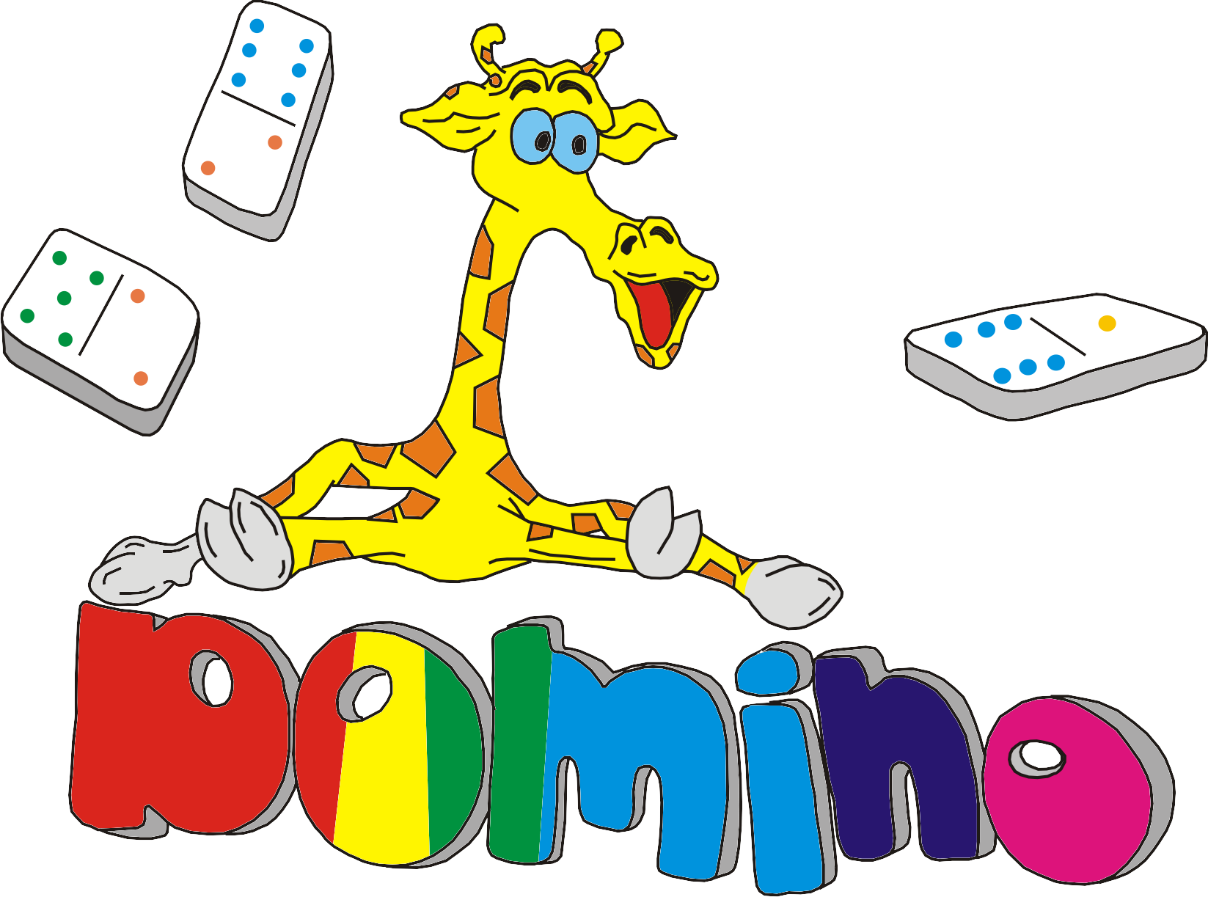 Školní vzdělávací program„My jsme děti z Domina, vše kolem nás zajímá“My jsme děti z Domina,nejsme žádná mimina,Jsme už velké dětia čas tu s námi letí.Vyhrajem si, vyblbnem,pak už zlobit nebudem.Mamko, taťko, nebojte se,my to tady zvládnem lehce.“Zpracovaly:Vladimíra BudínskáMarkéta MikšovskáPoláková KristýnaMištová Hana1.1 Identifikační údajeNázev Soukromá mateřská škola DominoIČO: 01854313Typ: Mateřská škola s celodenním provozemKapacita: 50 dětíProvozní doba: 6,00- 18,00Adresa: Poláčkova 32 51, Ústí nad LabemTelefon: 605 11 94 91E-mail: msdomino@msdomino.czWWW: www.msdomino.czŘeditelka: Vladimíra BudínskáZřizovatel: Vladimíra BudínskáŠVP zpracovaly: Markéta Mikšovská, Vladimíra Budínská, Poláková Kristýna, Mištová HanaŠkolní vzdělávací program pro předškolní vzdělávání mateřské školy Domino je vytvořen v souladu s Rámcovým vzdělávacím programem pro předškolní vzdělávání.1.2 Charakteristika školy1.2.1 Charakteristika budovyZázemí MŠ se nachází v budově vystavěné k těmto účelům. Budova byla postavena pro rostoucí zájem o mateřské školy v centru sídliště. Z neznámého důvodu se školské zařízení nikdy neotevřelo. Budova byla k těmto účelům zkolaudovaná.Před znovuotevřením proběhla kompletní rekonstrukce a modernizace vnitřních i vnějších prostor (podlahy, stropy, okna, výmalba, topení, sociální zařízení, parkoviště, zahrada atd.) Budova MŠ je rozdělena do dvou pater. V každém patře se nachází rozsáhlá třída s hernou, místo určené k odpočinku a jídelní část. V každém patře je šatna pro děti, umývárna a WC. Počet umyvadel a WC je v souladu s hygienickými požadavky.Dále se zde nachází zázemí pro personál, úklidová místnost, kancelář a kuchyň.Všechny vnitřní i vnější prostory mateřské školy splňují předepsané bezpečnostní a hygienické požadavky dle platných předpisů týkajících se např. čistoty, teploty, osvětlení atd.Kapacita školky je 50 dětí, tedy 25 dětí na jednu třídu.Venkovní prostory přímo přiléhají k provoznímu objektu. Zahrada je velká, oplocená. V okolí zahrady se nenachází žádná silnice. Zahrada se pravidelně udržuje. Údržbu zajišťuje specializovaná firma.Vnitřní i venkovní vybavení se pravidelně obnovuje a doplňuje.Celá mateřská škola je vymalovaná barevně, doplněna o výrazné barevné obrázky.1.2.2 Charakteristika třídUčebna / herna je rozsáhlý prostor určený pro předškolní vzdělávání a hraní dětí. Je vybavena dostatečným množstvím hraček a pomůcek pro děti předškolního věku. Též nábytek je dětský a vytváří tak veselé a klidné prostředí. Dostatek prostoru také vyhovuje pro pohyb a cvičení s dětmi.   Na podlaze je položen koberec, v herně jsou po celé straně velká okna, což zajišťuje dostatečný přísun denního světla a vytváří v herně světlé a příjemné prostředí. Výhled je do zahrady MŠ. V okolí školy se nenachází žádná hlavní silnice a tak i pohyb v okolí školky je bezpečný a ničím nerušený.Jídelna je oddělena podlahovou krytinou. V jídelní části se nachází linoleum. Stoly a židle pro děti jsou přizpůsobené věku a výšce dětí (stoly jsou výškově nastavitelné). Třída Rybiček je v přízemí. Kapacita je 25 dětí.Třída Broučků je v prvním patře MŠ. Kapacita je 25 dětí.Paní učitelky si vypracovávají třídní vzdělávací plán (dále jen TVP) dle ŠVP, který je v souladu s RVP. TVP je přizpůsoben věku, pohlaví a individuálním zvláštnostem dětí. Učitelky se při plánování inspirují různými metodickými a didaktickými materiály (např. na metodickém portálu RVP). TVP mají třídní učitelky u sebe ve své třídě.1.2.2.1 Třídní pravidla     Na počátku každého školního roku vytváříme společně s dětmi pravidla  třídy. Povídáme si o tom, že děti mají svá práva, ale také povinnosti, řekneme si, jak bychom se měli ve třídě a v celé MŠ chovat, abychom jsme se všichni pohromadě cítili dobře a „bylo nám spolu fajn“.Naše pravidla jsou:Dárečkové  pravidlo - když má někdo z Rybiček a Broučků  narozeniny nebo svátek, tak mu popřejeme, dostane pusu a rozdáme si sladkou odměnu.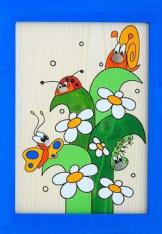 Srdíčkové pravidlo - máme se rádi, protože jsme kamarádi, chováme se k sobě hezky, nestrkáme se, nepereme se, neubližujeme si, umíme se rozdělit, když nás něco trápí, svěříme se.Mráčkové pravidlo – máme rádi přírodu, staráme se o 	kytičky, zvířátka a nožičky do ničeho nekopou.Herní pravidlo – půjčujeme si hračky a zacházíme s nimi šetrně, dodržujeme dohodnutá pravidla při cvičení, jsme ohleduplní ke svým kamarádům.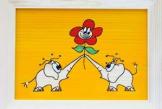 Zdravíčkové  pravidlo – cvičením si pomáháme ke zdraví, 	postaráme se o sebe a své osobní věci. Vitamínky  hruška, švestka, jablíčko – to nám chutná všecičko, chráníme si své 	zdraví.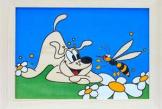 Pusinkové pravidlo – pusinku máme na hezká  slova, zbytečně nekřičíme a nehulákáme na sebe, omlouváme se kamarádům, vítáme se s úsměvem.Koštátkové pravidlo – vždy po sobě uklízíme hračky tam, kam patří, uklízíme ve školce i na hřišti, neodcházíme do umývárny bez dovolení, neplýtváme s vodou, ruce si důkladně umýváme.	Kouzelná slovíčka -  pozdravíme, poprosíme, poděkujeme, omluvíme se.1.2.2.2 Třída Broučků Provozní doba: 6:00h – 18:00hDěti se ráno scházejí ve třídě Rybiček do 8,00.Odpoledne se třídy slučují v 15- 16 hod ve třídě Rybiček.Třídu vedou učitelky: Markéta Mikšovská                                    Vladimíra BudínskáCharakteristikaKapacita je 25 dětí od 4 do 7 let.Charakteristika TVPTVP vychází z ŠVP, který je v souladu s RVP a jeho cíli. K dispozici je ve třídě Broučků u třídních učitelek.Název TVP: Broučci v DominuVýchovná práce a vzdělávací činnosti spočívají v seznamování dětí s novým prostředím v mateřské škole Domino. Dětem pomáháme adaptovat se a navazovat první kontakty s vrstevníky. Děti se učí žít v kolektivu. Získávají zkušenosti, dovednosti a návyky, učí se samostatnosti v osobní hygieně a osvojují si pracovní dovednosti. Hra je nejdůležitější činností v životě dítěte, proto jsou zde nabízené činnosti založeny na hře. Dbáme na to, aby výchovnou a vzdělávací činnost doplňovaly tvořivé hry a činnosti dle vlastního výběru dětí. Snažíme se o to, aby si děti vše samy vyzkoušely, učení je založeno na prožitku. Snažíme se o úzkou spolupráci s rodiči.Nabídka aktivitKulturní akce Průměrně 2-3x měsíčně navštěvujeme divadelní představení, hudební pořady, návštěvy výstav, knihoven či památek a jiné akce vycházející ze spolupráce s partnery. Dále v naší školce pořádáme oslavy narozenin a Noční spaní.Zájmové kroužkyPro děti ze třídy Broučků jsou v nabídce tyto zájmové kroužky:Pohybově taneční kroužekHorolezecká stěna / PlaváníPřírodovědný kroužekHravá angličtinaBasketbalKeramika 1.2.2.3 Třída Rybiček Provozní doba: 6:00h – 18:00hDěti se ráno scházejí ve třídě Rybiček do 8,00.Odpoledne se třídy slučují v 15:00h ve třídě Rybiček.Třídu vedou učitelky: Kristýna Poláková                                     Mištová HanaCharakteristikaKapacita je 25 dětí od 2 do 4 let.Charakteristika TVPTVP vychází z ŠVP, který je v souladu s RVP a jeho cíli.Název TVP: Rybičky v DominuVýchovně vzdělávací činnost je zaměřena na rozvoj osobnosti dítěte po všech stránkách a to s ohledem na jeho schopnosti a možnosti a především na jeho věk. Děti se seznamují s okolním světem, s novými kamarády a s novým prostředím. Dětem jsou nabízeny činnosti řízené i spontánní, probíhající v menších či větších skupinách nebo individuálně. Aktivity mají vést děti k vzájemnému sbližování a upevňování kamarádských vztahů, přičemž pravidla hrají velkou roli. Důraz je v této třídě kladen na rozvoj jemné motoriky, hrubé motoriky a na rozvoj a procvičování řečových schopností. Dalším naším cílem je podporovat separaci a samostatnost našich dětí. Prioritou zůstává spolupráce s rodiči a aktivní účast na životě dítěte v prostředí mateřské školy.Nabídka aktivitKulturní akce Průměrně 1krát měsíčně nás navštěvuje divadlo či různí odborníci s přednáškami. Pro děti pořádáme oslavy narozenin a Noční spaní.Naše Zájmové kroužky jsou:Pohybově taneční kroužekHravá angličtina1.2.2.4 Kritéria pro přijetí dětí1. Děti jsou přijímány k začátku školního roku, v jiném termínu pouze tehdy, je-li volná kapacita školy.2. Dítě by mělo umět před nástupem do MŠ samostatně chodit, jíst lžící, pít, užívat WC, umývat se, smrkat, neužívat dudlík, částečně se umět samo oblékat.3. Dítě se přijímá na základě žádosti rodičů.4. Ředitelka rozhoduje o přijetí dítěte do MŠ.5. MŠ může přijmout pouze dítě, které se podrobilo pravidelným očkováním a má doklad, že je proti nákaze imunní nebo se nemůže očkování podrobit pro trvalou kontraindikaci.6. Do jednoho měsíce po obdržení rozhodnutí o přijetí se rodiče dostaví do MŠ, vyzvednou si Evidenční list a informace o provozu MŠ a domluví si nástupní termín dítěte do MŠ.Ukončení předškolního vzděláváníŘeditelka může po předchozím upozornění písemně oznámeném zákonnému zástupci dítěte rozhodnout o ukončení předškolního vzdělávání jestliže:Se dítě bez omluvy zákonného zástupce nepřetržitě neúčastní předškolního vzdělávání po dobu delší než 1 měsíc.Zákonný zástupce závažným způsobem opakovaně narušuje provoz MŠ.Ukončení doporučí v průběhu zkušebního pobytu dítěte lékař nebo školské poradenské zařízení.Zákonný zástupce opakovaně neuhradí úplatu za předškolní vzdělávání v MŠ a nedohodne si s ředitelkou jiný termín úhrady.Spolupráce s rodičiKe spolupráci dochází na základě partnerství, oboustranné důvěry,         otevřenosti, vstřícnosti, porozumění, spolupráce.Rodiče mají možnost podílet se na dění v MŠ, mají nárok být informování, mohou spolupracovat při akcích školy i mimoškolních aktivitách.Ochrana soukromí rodiny, diskrétnost, takt.Informovanost rodičů o prospívání dítěte, společný postup při výchově, vzdělávání.1.2.2.6 Ostatní spolupráce1. Sluneta basket2. Helena Bergerová- účetní3. Městská policie ÚL4. Kiwanis5. Policie ČR6. Primavisus o.p.s.7. ZOO ÚL8. MPKÚ9. DDM ÚL10. HZS ÚL11. Mensa ČR1.3 Podmínky vzdělávání1.3.1 materiální podmínkymateřská škola má dostatečně velké prostory, které vyhovují nejrůznějším skupinovým i individuálním činnostem dětípaní učitelky mají k dispozici prostory, kde mají veškeré pomůcky a prostory, kde si mohou připravovat svoji pedagogickou a výchovnou činnosttřídy jsou vybaveny hračkami, pomůckami, stavebnicemi z plastu, dřeva a jiných měkkých materiálů,  které odpovídají počtu a věku dětíhračky jsou umístěny tak, aby na ně děti samy dosáhly a mohly je využívat ke svým činnostemhračky se daří dle možností doplňovat a obměňovat, děti však využívají i hraček staršíchhračky jsou bezpečné, zdravotně nezávadné nábytek je ukotven pevně, aby zaručoval bezpečnostkaždé oddělení má třídu, hernu a místo k odpočinkuv každé třídě jsou k dispozici lůžka na spanío estetický vzhled školy pečují paní učitelky za pomoci dětío čistotu se stará paní uklízečkana výzdobě a úpravě školy se v mnohém podílejí děti samotné svými výtvoryzahrada je rozlehlá, je zde pískoviště, houpačky, prolézačky, zahradní herní sestava a dostateční prostor pro volný pohyb dětí a míčové hry1.3.2 Životospráva	dětem je poskytována plnohodnotná a vyvážená strava, jsou dodržovány vhodné intervaly mezi podáváním jídel. Jídlo je zde podáváno 4 krát denně (dopolední svačina, oběd, odpolední svačina, večerní svačina).po celý den je zajištěn pitný režim, každé dítě má svůj hrníček dětem je každý den nabízeno ovoce nebo zelenina denní řád je dostatečně pružný s ohledem na individuální potřeby dětí, střídáme dobu činnosti a odpočinkudenní rytmus a řád je flexibilní k aktuálním situacímděti mají dostatek volného pohybu ve třídě i venkuven chodíme denně, téměř za každého počasí, pouze pokud fouká silný vítr, prší, jsou-li teploty pod -10 stupňů a je-li nepříznivá smogová situace, nahrazujeme pobyt venku činnostmi v budově mateřské školyděti nejsou nuceny ke spánku, mohou dle potřeby jen odpočívat na lehátku či si prohlížet knihuvšichni zaměstnanci MŠ poskytují dětem správný přirozený vzor zdravého životního stylu1.3.3 Psychosociální podmínkysnahou a cílem MŠ je respektovat individuální potřeby dětípedagogické pracovnice svým přístupem a vystupováním usilují o spokojené, příjemné, přátelské a bezpečné prostředí v MŠpostavení všech dětí je rovnocennéděti nejsou stresovány a neurotizovány chvatem a spěchem, nejsou neúměrně zatěžoványje dostatečně dbáno na osobní soukromí dětípedagogové plní funkci výchovně-vzdělávací a plně se dětem věnujívolnost a osobní svoboda dětí je vyvážená s nezbytnou mírou omezení, děti si s p. učitelkou ve třídách vytvářejí pravidla chování, která se snaží dodržovat a která je vedou prosociálním směrem (jsou vyvěšena ve třídách tak, aby je děti měly na očích)s dětmi nemanipulujemeděti mají dostatek času i prostoru pro spontánní hruučitelka děti včas upozorňuje, že bude třeba hru ukončit, např. na smluvený signálplánování činností vychází ze zájmů a potřeb dětíje maximálně omezeno spojování tříd a doporučené počty dětí ve třídě nejsou překračoványděti dostávají jasné a srozumitelné pokynyje uplatňován individuální adaptační režimpedagogové navozují situace klidu, pohody a relaxaceděti bez obav sdělují, že něco chtějíděti mají příležitost vidět zdvořilé jednání mezi ředitelkou, učitelkami, rodiči i provozními zaměstnanciučitelka dětem klade požadavky, které jsou vzhledem k věku a schopnostem schopny zvládnoutděti jsou oslovovány křestním jménemděti se účastní kooperativních, skupinových a frontálních činností, jsou zařazovány prvky prožitkového učeníučitelka vede děti tak, aby děti samy nacházely možnosti řešení a na učitelku se obracely, když si neví rady1.4 OrganizaceProvoz mateřské školy je od pondělí do pátku od 6:00h do 18:00hJednou měsíčně nabízí školka „Noční spinkání“ z pátku na sobotu, kde podporujeme v dětech smysl pro dobrodružství a adekvátní separaci od rodičůDěti z obou tříd se ráno od 6:00h do 8,00 scházejí ve třídě Rybiček Broučky si odvádí paní učitelka v 8,00 do třídy v prvním patřeOdpolední vyzvedávání dětí probíhá tak, že děti si rodiče vyzvedávají do 18:00 ve třídě Rybiček (Broučky do cca 16. hod ve třídě Broučků)Třídy se slučují v cca 16 hod Zákonní zástupci jsou povinni děti přivádět až do třídy, osobně je předat učitelce. Od této chvíle zodpovídá za dítě MŠJestli-že rodič ví, že přijde s dítětem později např. z důvodu návštěvy lékaře, logopeda apod., dohodne se s učitelkou (orientačně), kdy asi dítě přijde do MŠV případě potřeby si rodiče mohou dítě vyzvednout  kdykoliv během dne, ale opět po dohodě s učitelkou. Do MŠ docházejí děti zdravé. Jeví-li dítě známky nemoci nebo existuje-li podezření, že je dítě nemocné, má učitelka právo, v zájmu zachování zdraví ostatních dětí, ale také v zájmu onoho nemocného dítěte, odmítnout jeho přijetíZjistí-li během dne učitelka u dítěte příznaky nemoci (např. teplotu, zvracení, bolesti břicha), separuje dítě od ostatních a ihned vyrozumí zákonné zástupce, informaci zapíše do zdravotní dokumentace. Rodiče si dítě v co nejkratší době z MŠ vyzvednou a zajistí vyšetření u lékařeRodiče jsou povinni hlásit změny zdravotního stavu dítěte učitelce při ranním předáváníRodiče hlásí také jakékoliv změny v osobních datech dítěte, změny telefonních čísel rodičů, trvalého bydliště, zdravotní pojišťovnyVyzvedávat děti z MŠ smí pouze zákonní zástupci dětí a osoby jimi zplnomocněné písemným pověřením K vyzvednutí dítěte mohou pověřit zákonní zástupci jinou osobu, jejíž jméno je třeba uvést do formulářů učitelky. Bez písemného pověření nevydá učitelka dítě nikomu jinému, pouze rodičiHarmonogram dneRanní scházení dětí do MŠDěti se scházejí ve třídě Rybiček v přízemí, do 8,00 jsou zde obě třídy spojené. Podle dohody s rodiči a potřeb dítěte je možné příchod dětí individuálně domluvit s učitelkami. Dítě přebírá od rodičů učitelka v dané třídě. Děti mile paní učitelky přivítají hezkým slovem, pohlazením, podáním ruky apod. Zhodnotíme aktuální stav dítěte, zda je zdravé nebo jeví známky nemoci.Ranní hryBěhem příchodu si děti hrají kolektivně nebo individuálně dle vlastního výběru. Učitelka dětem nabízí hru nenásilnou formou. Pokud je dítě nerozhodné a neví s čím si hrát, je ostýchavé, pomůžeme mu vybrat aktivitu, která by ho zaujala nebo se mu věnujeme individuálně. Snažíme se vytvářet kamarádské prostředí a kolektiv tmelit. Podporujeme v dětech dobrou náladu, ale zároveň respektujeme jejich aktuální psychické rozpoložení.Komunitní kruhDěti svoláváme do kruhu motivovanou říkankou nebo písničkou „Děti, děti, děláme kolečko“. Komunitní kruh využíváme k popovídání si, sdělení emocí a zážitků. Všímáme si jaké je počasí, jaký je den, můžeme se spočítat. V rámci budování kolektivu máme jednou měsíčně společnou oslavu narozenin, kdy popřejeme těm dětem, které daný měsíc narozeniny slaví a uspořádáme jim narozeninovou party.Ranní cvičeníPřed dopolední svačinou nabízíme dětem ranní cvičení v oblasti zdravotního cvičení, základy tělesné výchovy, gymnastiky, míčové hry, opičí dráhy, hudebně pohybové hry. Do ranního cvičení zařazujeme cvičení doplněné o prvky jogy a pilates. Podporujeme v dětech zdravého ducha a vedeme je k radosti z pohybu. Také trénujeme tanečky, které jsme si s dětmi samy sestavily na hudbu z pohádek, které se nám líbí.Dopolední svačinaPři dopolední svačině se děti učí sebeobsluze, čistotě stolování a hygienickým návykům před a po jídle. Děti svoláváme do útvaru „Mašinka“ a říkáme u toho říkanku „Ruce jsme si umyly, bacily jsme zničily, ruce čisté máme, na nic nesaháme. To jsou ruce, to jsou dlaně, mýdlo s vodou patří na ně. A po mýdle dobré jídlo a po jídle zase mýdlo“.

Řízená výchovná činnostČinnost vychází z plánování dle ŠVP, který je vypracován v souladu s RVP. Nabídka činností je pestrá, přiměřená věku dětí a jejich schopnostem. Činnost vychází z tematických celků. Řízenými činnostmi se snažíme o všestranný rozvoj osobnosti dítěte. Pobyt venkuPřed pobytem venku se děti snaží samostatně obléknout podle počasí a dle toho, zda jdeme na zahradu nebo na procházku. Mladším dětem pomáhají při oblékání paní učitelky. Doba pobytu venku záleží na počasí. V případě velmi nepříznivého počasí může být doba pobytu zkrácena nebo zcela zrušena. V letních měsících se činnosti přesouvají co nejvíce ven.ObědNaší snahou je dodržovat intervaly mezi jídly, které by neměly být delší než 3 hodiny. Děti si osvojují hygienické a sebeobslužné návyky a kulturu stolování. Opět jsou k obědu svolávány do útvaru „Mašinka“ a odříkávají říkanku „Ruce jsme si umyly…“. Děti si samy po sobě uklízejí použité nádobí.
Odpočinek a spánekV denním režimu je respektována individuální potřeba spánku a odpočinku jednotlivých dětí. Děti, které zůstávají v MŠ do odpoledních hodin se po hygieně a po čištění zoubků převlékají na židličce do pyžama a odcházejí do postýlky. Postýlku si samy připraví ke spánku. Před odpočinkem si děti vyslechnou pohádku. Dětem, které nespí, dopřáváme relaxaci u pohádky, poté jim můžeme nabídnout klidné aktivity. Ostatním dětem je dán dostatek času, aby se vyspaly a nabraly tak síly.

Odpolední svačinaPo spaní jsou děti vedeny k tomu, aby si ustlaly postel a odnesly si pyžamko s ložním prádlem na místo, kam patří. Následně svačí.Odpolední hry, příchod rodičů a rozcházení domůUčitelka přizpůsobuje odpolední hry svému záměru, při vhodném počasí jsou odpolední hry přeneseny na školní zahradu. Při příchodu rodičů do MŠ s nimi učitelka komunikuje a sděluje informace o dítěti.1.4.1 Řízení MŠškolní řád vymezuje práva a povinnosti dětí, jejich zákonných zástupců a pedagogůvelký důraz je kladen na týmovou práci, vzájemnou spolupráci, respektování profesní odlišnosti a vytváření prostředí důvěry, otevřenosti a přátelstvíMŠ řídí ředitelka školy. Průběžně po celý rok slovně vyhodnocuje práci všech zaměstnanců, písemně minimálně jednou ročně, pozitivně zaměstnance motivuje a podporuje ve vzájemné spoluprácipři vedení zaměstnanců ředitelka vytváří ovzduší vzájemné důvěry a tolerancejsou respektovány a konzultovány názory všech pracovníkůpro pedagogické pracovníky jsou v režimu školy zařazeny pedagogické poradyna spolupráci s rodiči se podílejí všichni zaměstnanci dle potřeb školy a plánovaných akcívšechny učitelky spolupracují a snaží se ke spolupráci přivést i rodičebudujeme týmovou práci1.4.2 Personální složení v mateřské škole pracují 4 stálé pedagogické pracovnice v každé třídě pečují o děti min. dvě učitelkyředitelka maximálně podporuje týmovou spolupráci v kolektivupedagogické pracovnice usilují o další profesní růst prohlubováním své kvalifikace a sebevzděláváním učitelky jednají, pracují a chovají se profesionálním způsobem při všech činnostech během dne, při spolupráci s rodiči a ostatními partneryrozvrh přímé pedagogické páce všech pracovnic je řešen tak, aby byla zajištěna optimální pedagogická péče všem dětem v průběhu celého dnek MŠ náleží provozní zaměstnanci – kuchařka a uklízečkaPedagogické pracovnice a jejich funkceVladimíra Budínská- ředitelkaMarkéta Mikšovská- vedoucí učitelka / třídní učitelka BroučkůBudínská Vladimíra - učitelka ve třídě BroučkůKristýna Poláková- učitelka ve třídě Rybiček Mištová Hana - učitelka ve třídě RybičekProvozní zaměstnanciVěra Zouharová- kuchařkaAlena Grmelová- uklízečka, pomocná kuchařka1.5 Charakteristika vzdělávacího programuVe školním roce 2014/2015 se nám podařilo absolvovat povinné semináře a školení poskytnuté MENSOU ČR. V květnu 2015 jsme byli zařazeni do programu. Od 1. 6. 2015 jsme „škola spolupracující s Mensou ČR.NTC Learning je plně zařazen do školního vzdělávacího plánu a je konkrétně vypsán v měsíčním plánu.Název ŠVP „My jsme děti z Domina, vše kolem nás zajímá“„My jsme děti z Domina,nejsme žádná mimina,Jsme už velké dětia čas tu s námi letí.Vyhrajem si, vyblbnem,pak už zlobit nebudem.Mamko, taťko, nebojte se,my to tady zvládnem lehce.“ŠVP „My jsme děti z Domina, vše kolem nás zajímá“ umožňuje dětem poznávat okolní svět v jeho pestrosti a barevnosti. Je zpracován přehledně do 10 tématických bloků plus „letní blok“. Každý blok trvá jeden měsíc a obsahuje týdenní témata. Téma si učitelky volí dle ŠVP, na jehož základě pak vytváří TVP. Jak téma dále zpracují na jednotlivých třídách v TVP a co bude podtématem, záleží na jejich kreativitě, tvořivosti, fantazii, možnostech ze strany dětí a momentální situaci.Naše MŠ zpracovává ŠVP v souladu s Rámcovým vzdělávacím programem předškolního vzdělávání a v souladu s obecně platnými právními předpisy. Program činností naší MŠ vychází z potřeb dětí, které do naší mateřské školy docházejí. Paní učitelky pracují s dětmi a snaží se naplňovat cíle předškolního vzdělávání podle RVP.1.5.1 Cíle MŠ Domino1. Rozvíjet osobnost dítěte, jeho originalitu, jedinečné vlastnosti, znalosti a dovednosti 2. Podporovat nadané děti a děti se specifickými potřebami3. Zajistit dětem šťastný a radostný předškolní věk4. Připravit děti na povinnou školní docházkuDále naším cílem je:Respektovat přirozené potřeby dítěte i jeho individuální zvláštnosti, přihlížet k vývojovým zákonitostem předškolního věku, individuálně rozvíjet osobnost každého dítěte.Ponechat dětem dostatek prostoru k vlastním aktivitám, vytvořit dostatek příležitostí k tomu, aby se mohly projevovat, spolurozhodovat, souhlasit i oponovat.Poskytovat dítěti dostatek příležitostí hrát si, samostatně tvořit, jednat, řešit různé praktické úkoly, respektovat pravidla, naslouchat druhým a srozumitelně se vyjadřovat, prohlubovat dětskou vyjadřovací schopnost. Těmito činnostmi získává dítě důležitý pocit jistoty a sebedůvěry.Působit na vytváření a upevňování charakterových vlastností dětí, naučit je pozorně se k sobě chovat, brát vzájemně ohled na svou práci i práci ostatních a její výsledky.Vést děti cíleným opakováním ke slušnosti a uctivosti ve vztahu k druhým dětem a ke všem dospělým.K rozvoji dětí využívat tvořivé hry, experimentace a nenásilného situačního učení, přičemž důležitější je vlastní proces poznávání než konkrétní výsledek.Klást důraz na samostatnost dítěte, hlavně v oblasti sebeobsluhy a hygieny, rozvíjet tvořivost jedince především pomocí estetické výchovy.Rodinným stylem výchovy navodit partnerské vztahy založené na důvěře a vzájemné toleranci ve vztahu dětí navzájem, ve vztahu dospělý – dítě i ve vztazích mezi dospělými.Škola respektuje dominantní postavení rodiny v životě a rozvoji dítěte a svým působením vliv rodiny vhodným způsobem doplňuje. V co nejširší míře spolupracuje s rodinou.Předškolní období bývá označováno jako „věk hry“, kdy si dítě dokáže hrát soustředěně a je ve hře plně angažováno. Je hlavní náplní času dítěte a jeho hlavním zaměstnáním. Dětskou hru provází spontánnost, zaujetí, radost, tvořivost, fantazie, opakování a přijetí role. Volnou hru chápeme jako činnost, při které si dítě samo volí námět, záměr a chce spontánně cosi prozkoumávat, zkoušet, ověřovat, vytvářet. Volí si k tomu podle vlastního uvážení nebo podle dohody s herním partnerem hračky, zástupné nebo doplňkové předměty, místo ke hře a jeho úpravu, role a způsob jejich ztvárnění, možnosti a podmínky pro souhru s druhými. Hra dítěti přináší:kognitivní rozvojsociální rozvojpohybový rozvojHra, a především volná hra, má samozřejmě primární postavení v činnostech naší mateřské školy. V pedagogické práci však budou učitelky rozlišovat, pro jako formu hry poskytnou dítěti prostor.Rámcový vzdělávací program pro předškolní vzdělávání je základní pedagogický dokument, ze kterého vycházíme při tvorbě na naší mateřské škole. V souladu s ním směřujeme k naplňování modelu předškolní výchovy a vzdělávání orientovanému osobnostně - na dítě.Klíčové kompetence reprezentují v současném vzdělávání cílovou kategorii, vyjádřenou v podobě výstupů. Jsou to soubory předpokládaných vědomostí, dovedností, schopností, postojů a hodnot, které jsou pro vzdělávání dětí v předškolním věku formulovány v Rámcovém vzdělávacím programu pro předškolní vzdělávání. Pro etapu předškolního vzdělávání jsou klíčovými považovány tyto kompetence:kompetence k učeníkompetence k řešení problémůkompetence komunikativníkompetence sociální a personálníkompetence činnostní a občanské.1.6 Vzdělávací obsahŠVP tvoří čtyři tématické bloky:PodzimZimaJaroLétoV měsících červenec a srpen připravujeme „letní projekt“, který má volnější režim a kdy s dětmi trávíme většinu času na výletech a venku na zahradě.V roce 2013 jsme měly například „Indiánské léto“, v roce 2014 „Pohádkové léto“, v roce 2015 „Putování za zvířátky“. Další plán práce s tematickými bloky:Tematické bloky jsou rozděleny na čtyři podtémataKaždé podtéma má své jméno.TVP jsou závazné, ale je zde prostor pro improvizaci, situační činnost atd.Jsou poznamenány vždy splněné, či nesplněné cíle e částečná evaluace ze stran paní učitelek.1.6.1 Jednotlivé tématické bloky	Máme celkem deset tematických bloků. Jeden tematický blok odpovídá jednomu měsíci. Tematický blok je rozdělen na podtémata. V letních měsících červenci a srpnu se věnujeme „letním projektům“. Tématický blok - PODZIMZákladní charakteristika/záměr:V rámci aktivit a různých činností adaptovat dítě na předškolní prostředí.Seznámení s kamarády a pomoc v navazování kontaktů.V rámci tohoto bloku by děti měly rozvíjet jemnou i hrubou motoriku, měly by rozvíjet komunikační schopnosti a dovednosti, každé z dětí by se mělo začlenit do kolektivu, mělo by se umět adaptovat v prostředí MŠ, mělo by se učit sebeobsluze a samostatnosti a v neposlední řadě by mělo vnímat svět kolem sebe.CíleRozvoj pohybových schopností, zdokonalování dovedností v oblasti jemné a hrubé motoriky (Dítě a jeho tělo)Rozvoj řečových schopností a jazykových dovedností (Dítě a psychika)Rozvoj interaktivních a komunikativních dovedností verbálních i neverbálních (Dítě a ten druhý)Posilování přirozených poznávacích citů- zvídavost, zájem (Dítě a psychika)Rozvoj úcty k životu (Dítě a společnost)Rozvoj společenského a estetického vkusu (Dítě a společnost)Rozvoj komunikativních dovedností (Dítě a psychika)VýstupyAdaptace na život a režim v MŠDozvídat se nové věciOvládat koordinaci ruky a oka, zvládat jemnou motorikuKoordinovat lokomociVědomě napodobovat pohyb (napodobuje zvířátka)Zvládat jemnou motorikuPomáhat, pečovat o okolní životní prostředíVnímat, že svět má svůj řádNavazovat kontakty, komunikovatVyjadřovat svoji fantaziiProžívat radostZáměrně se soustředit na činnost, udržet pozornostNaučit se nazpaměť krátké textyVést rozhovorFormulovat otázkyPřirozeně komunikovatZačlenit se do třídy				Seznámení se školkou									hra na zahradníkynajdi rozdílyznám lesní plody			PODZIM     		        foukej, foukej větříčku            zvířátka se chystají                                                           sportem ke zdravína zimu								výstava výrobků z přírodnin		Tématický blok – ZIMAZákladní charakteristika/záměr:Záměrem tohoto tématu bude podpořit v dětech jejich fantazii, představivost a kreativitu pomocí společenských her s vánoční tématikou. Naučíme děti koledy, básničky a vyzdobíme naši hernu. Budeme vyrábět vánoční výzdobu, péct a ochutnávat cukroví, seznámíme se se smyslem Vánoc, dále pak s Vánočními zvyky a tradicemi. Následně budeme zařazovat takové činnosti, ve kterých se budeme věnovat kouzlu Vánoc. Budeme podporovat přátelství mezi dětmi, adekvátní mezilidské vztahy a sounáležitost a solidaritu navzájem mezi sebou. Nezapomeneme na zvířátka v zimě. Budeme společně rozvíjet a zdokonalovat komunikační schopnosti a dovednosti. Společně si užijeme zimních radovánek a zimních sportů jako je stavění sněhuláka, procházky do přírody, bobování nebo sáňkování. Budeme klást otázky ohledně zimní přírody a poté společně aktivně hledat odpovědi. Cíle:Rozvoj a užívání všech smyslů (Dítě a psychika)Osvojení si věku přiměřených praktických dovedností (Dítě a jeho tělo)Rozvoj řečových schopností a jazykových dovedností, rozvoj komunikativních dovedností a kultivovaného projevu (Dítě a psychika)Rozvoj poznávacích schopností a funkcí, myšlenkových operací, představivosti, fantazie, tvořivosti (Dítě a psychika)Rozvoj a kultivace paměti, pozornosti (Dítě a psychika)Rozvoj pohybových schopností (Dítě a jeho tělo)Výstupy: Vede jednoduché úvahySoustředěně pozorujeDokončí, co započalo, dovede postupovat dle instrukcíKlade otázky, hledá na ně odpovědiOvládá řeč, hovoří ve vhodně formulovaných větáchProžívá radost ze zvládnutéhoDokáže se vyjadřovat a sdělovat své prožitkyZačleňuje se do kolektivních činnostíZvládá základní pohybové dovednostiRozlišuje, co prospívá zdravíZachází s hudebním náčinímNaučí se nazpaměť krátké textyKoordinuje lokomoci- sladí pohyb s rytmem a hudbouOvládá koordinaci ruky a okaRozvoj a kultivace mravního a estetického vnímání, cítění, prožíváníVést děti k poznání, že k obdarování nepatří jen hmotné darySeznámení dětí s Vánočními zvyky a tradicemi	   společenské chování           přišla zima	     vánoční tradicetěšíme se na Vánoce		               ZIMA                             oblečení v zimě	vánoční besídka		       zvířátka v zimě		   zimní sportyTématický blok - JAROZákladní charakteristikaSmyslem tohoto bloku je pozorování změn v přírodě. Příroda se po zimě probouzí a sluníčko se snaží nás pomaličku zahřívat. Všímáme si věcí kolem nás a citlivě reagujeme na přicházející změny. Pozorovat první květinky a umět je pojmenovat. Čekají nás svátky jara. Příprava na Velikonoce osvěta tohoto svátku. Malování vajíček a upevnění jarních zvyků. Ptáci v přírodě. Zdobení tříd-jarní výzdoba. Čarodějnice přicházejí. Výroba masek. najdi rozdíly	                               hra na zahradníky  										změny v přírodě					        JARO			Velikonocezvířátka se probouzíčarodějniceCíle:Posilování prosociálního chování (Dítě a ten druhý)Rozvoj řečových schopností a jazykových dovedností (Dítě a psychika)Fyzická i psychická zdatnost (Dítě a tělo)Rozvoj kooperativních dovedností (Dítě a ten druhý)Rozvoj tvořivosti (Dítě a psychika)Kulturně-společenské postoje, návyky, dovednosti (Dítě a společnost)Výstupy:Správně vyslovovat, vyjadřovat se samostatně a smysluplně, ovládat dech, přednes, recitaceVědomě využívat všech smyslů, záměrně pozorovatPoznat a pojmenovat- postřehnout, všímat si, chápat prostorové pojmyVědomě napodobit jednoduchý pohyb dle vzoru Práce s výtvarným materiálemNaučit se nazpaměť krátké textyZapamatovat si a vybavitŘešit problémyMyslet kreativněZvládat jemnou motorikuBez zábran komunikovatUplatňovat své indiv. potřebySoustředit se na činnostDozvídat se nové věciSpolupracovat s ostatnímiChovat se obezřetněUvědomovat si svá právaVnímat co si druhý přejeVnímat pomocí všech smyslůZvládnout obsluhu a pracovní úkonyOvládat dechové svalstvoDokázat se vyjádřit a prosadit si svůj názorUvědomit si změny kolen násUpevnit si tradice a zvyky- Velikonoce, svátky jaraTematický blok LÉTO „Rodiče naši milí, všechny hlásky jsme se naučili.Byli jsme moc šikovní, každý z vás to ocení.Copak mají děti rády? Lízátka a čokolády.Rodiče naši milí, kéž byste nás ocenili“ Základní charakteristika:Smyslem bude posilování emocí a citů, podpora přátelských vztahů v rodině a s kamarády. Děti se naučí vyjadřovat a sdělovat své pocity, komunikovat bez zábran a bez ostychu s dětmi i s dospělými.Povídání o prázdninách. Příprava na dovolenou. Bezpečnost při cestování. Jak se správně odpočívá a kde bychom rádi trávili dovolenou.Opakování všeho co jsme se během školního roku naučili.Cíle:Rozvoj pohybových schopností (dítě a tělo)Rozvoj psychické i fyzické zdatnosti (dítě a tělo)Rozvoj představivosti a fantazie (dítě a psychika)Rozvoj řeči, jazyka (dítě a psychika)Poznávání pravidel společenského soužití (Dítě a společnost)Rozvoj společenského a estetického vkusu (dítě a společnost)Výstupy:Zvládnout základní pohybové dovednosti a prostorovou orientaci (zvládat překážky, házet a chytat míč, pohybovat se ve skupině dětí)Zacházet s běžnými předměty denní potřebySladit pohyb těla s rytmem hudbyVnímat a rozlišovat pomocí všech smyslůVyjadřovat samostatně a smysluplně své myšlenky, nápady, pocity Poznat a vymyslet jednoduchá synonyma, homonymaDomluvit se gesty, improvizovatPopsat situaciVnímat a dozvídat se nové věci,Záměrně se soustředit na činnost a udržet pozornostVyjadřovat svou představivost a fantaziiVyjednávat s dětmi i dospělými ve svém okolí domluvit se na společném řešeníchovat se zdvořilevnímat umělecké a kulturní podněty sledovat se zájmem kulturní představeníUtvořit si představu o společenských normách a pravidlechUčit se nová slova a vést rozhovorPlán na měsíce červenec a srpenTémata 2013 Indiánské léto2014 Pohádkové léto2015 Putování za zvířátky2016 Cestujeme letem, světemCíle:Rozvoj fyzické i psychické zdatnostiRozvoj komunikativních dovednostíRozvoj tvořivostiPoznávání sebe sama, rozvoj pozitivních citů ve vztahu k soběPosilování prosociálního chováníVytváření povědomí o existenci ostatních kultur a národnostíVýstupyDodržovat pravidla, hrát fairZacházet šetrně s pomůckamiPozorně poslouchat, sledovat se zájmem představeníBez zábran komunikovatSpolupracovat s ostatnímiOdloučit se od rodičů na určitou dobuPřijímat pozitivní oceněníUvědomovat si příjemné a nepříjemné citové prožitkyBýt citlivéProžívat a projevovat to, co cítíVědomě využívat všech smyslůNaučit se nazpaměť krátké textyZvládat prostorovou orientaciZvládat základní pohybové dovednostiZachovávat správné držení tělaVe školním roce 2014/2015 se nám podařilo absolvovat povinné semináře a školení poskytnuté MENSOU ČR. V květnu 2015 jsme byli zařazeni do programu. Od 1. 6. 2015 jsme „škola spolupracující s Mensou ČR.NTC Learning je plně zařazen do školního vzdělávacího plánu a je konkrétně vypsán v měsíčním plánu.1.7 EvaluaceEvaluace je neustálý proces vyhodnocování podmínek vzdělávání a vzdělávacího procesu v MŠ. Jedná se o systematické vyhodnocování, které slouží k zlepšení vzdělávacího procesu i podmínek vzdělávání, cílem je zkvalitnění práce v MŠ ve prospěch dětí.
1.7.1 Evaluace podmínek školy Jedná se o podmínky materiální, psychohygienické, organizační, personální, životospráva, spolupráce s rodiči, ostatními institucemi. Toto hodnocení probíhá ústní formou v rámci pedagogických rad, tzn. dvakrát ročně.1.7.1.1 MATERIÁLNÍ PODMÍNKYProstory- jsou vyhovující skupinovým i individuálním činnostemnábytek, tělovýchovné nářadí, hygienické zařízení, vybavení pomůckami, materiálem pro práci s dětmi, obměňování koutků, doplňováníhračky – vybavenost, dostupnost pro děti, pravidla používánívýzdoba školy – estetické uspořádánízahrada školy – vybavenost na rozmanité pohybové aktivitysplnění hygienických a bezpečnostních norem1.7.1.2. ŽIVOTOSPRÁVA spolupráce s vedoucí školní jídelny, zhodnocenívyváženost stravy, skladba jídelníčku, dostatečný přísun tekutin, nenucení do jídladodržování zásad zdravého životního stylu, vštěpování těchto zásad dětem, přirozený vzordostatek volného pohybu v MŠ, při pobytu venku (zahrada, vycházky)příchod dětí do MŠ dle aktuální situace, přizpůsobivost, pružnostrespektování individuálních potřeb pohybových aktivit, spánku, odpočinku 1.7.1.3 PSYCHOSOCIÁLNÍ PODMÍNKY 1. respektování potřeb dětí (lidské, vývojové, individuální), navozování pohody, klidu, bezpečí, citlivé jednání, úměrné zatěžování dětí2. rovnocenné postavení všech dětí3. vydávání jasných a srozumitelných pokynů4. dodržování určitého řádu, určit pravidla soužití5. naslouchající, vstřícná a empatická komunikace pedagoga6. podpora dětí v samostatných pokusech, uznalost, přiměřené reakce ocenění dítěte7. vztahy dospělý X dítě – vzájemná důvěra, tolerance, ohleduplnost, zdvořilost, vzájemná pomoc, podpora1.7.1.4 ORGANIZAČNÍ PODMÍNKY 1. pružnost denního řádu, reagovat na individuální možnosti dětí, aktuální potřeby2. pedagogové se plně věnují dětem a jejich vzdělávání3. uplatňování adaptačního režimu4. vyváženost spontánních a řízených aktivit5. plánování činností vychází z potřeb a zájmů dětí6. dbát na osobní soukromí dítěte7. omezení spojování tříd1.7.1.5 PERSONÁLNÍ PODMÍNKY 1. kvalifikovanost, odbornost pedagogů2. sebevzdělávání pedagogů3. zajištění optimální pedagogické péče – organizace služeb4. pedagogický sbor pracuje profesionálně, funguje jako pracovní tým1.7.1.6 SPOLUPRÁCE S RODIČI 1. spolupráce na základě partnerství – oboustranná důvěra, otevřenost, vstřícnost, porozumění, spolupráce2. možnost podílet se na dění ve škole, informovanost, spolupráce při akcích školy i mimoškolních aktivitách3. ochrana soukromí rodiny, diskrétnost, takt4. informovanost rodičů o prospívání dítěte, společný postup při výchově, vzděláváníSPOLUPRÁCE S OSTATNÍMI INSTITUCEMI 1. dobrá komunikace, ochota spolupracovat, důvěra2. vyhodnocování akcí na veřejnosti3. webové stránkyEvaluace průběhu a výsledků výchovně vzdělávacích činností Evaluace integrovaného bloku Probíhá ústně vždy po jeho skončení v rámci jednotlivých tříd. Diskutuje se mezi třídními učitelkami o tom, co chybělo, k čemu je třeba se vrátit, kolik dětí je nenaplnilo atd.Evaluace témat a podtémat – probíhá 1x týdně ústně či písemně ze stran učitelek - splnění cílů, vyhodnocení své práce, připravenost, splněná očekávání, návrhy, opatření. Probíhá formou diskuse mezi kmenovými učitelkami v daných třídách. Základní otázky, které se při hodnocení řeší:je rozvíjena osobnost?rozvoj a upevnění samostatnosti?schopnost rozhodování?zaujetí dětí, zájem o činnosti?schopnost učení – co se naučily?co se jim líbilo?motivace pro činnosti?zda byl naplněn požadavek prožitkového učení?pestrost, vyváženost činností?pohotové reagování na podněty dětí?Evaluace práce pedagogů a provozních zaměstnanců 1.7.3.1 Hodnocení učitelkyProvádí ředitelka ústně průběžně, písemně dvakrát do roka. 1.7.3.1.1 Obecné profesní kvality1. Ústní/písemný projev, komunikační dovednosti, kultivovanost 2. Odborná vzdělanost a dovednost – vědomosti z oboru 3. Pozitivní přístup k profesi učitelky 4. Schopnost reflexe a sebereflexe 1.7.3.1.2 Plánování výuky1. Stanovení a formulace cílů 2. Návaznost výchovného procesu na zkušenosti dětí 3. Vhodně zvolené pomůcky, materiály, technika 4. Vhodně zvolené metody a techniky výchovného procesu 5. Hodnocení výsledků výchovného procesu 1.7.3.1.3 Řízení výchovného procesu1. Zvládání běžných úkolů, efektivní využívání času vých. procesu 2. Pokyny jsou jasné, přesné, dětem/klientům srozumitelné 4. 3. Vede všechny děti, aby pracovali s maximálním nasazením 4. Zvládá kázeň ve skupině 5. Vede děti/klienty k formulaci otázek a problémů 1.7.3.1.4 Přístup k dětem1. Respektování rozdílných schopností dětí/klientů 2. Vhodné tempo – přiměřený čas k pro zvládnutí úkolů 3. Adekvátně zvolený projev, přehledný, gramaticky správný 4. Správně formuluje otázky a má korektní reakce na dotazy 5. Vhodné ověřování splnění cílů výchovného procesu 1.7.3.2 AutoevaluaceProvádí se každý měsíc.1.7.3.2.1 Obecné profesní kvality1. Ústní/písemný projev, komunikační dovednosti, kultivovanost 2. Odborná vzdělanost a dovednost – vědomosti z oboru 3. Pozitivní přístup k profesi učitelky 4. Schopnost reflexe a sebereflexe 1.7.3.2.2 Plánování výuky1. Stanovení a formulace cílů 2. Návaznost výchovného procesu na zkušenosti dětí 3. Vhodně zvolené pomůcky, materiály, technika 4. Vhodně zvolené metody a techniky výchovného procesu 5. Hodnocení výsledků výchovného procesu 1.7.3.2.3 Řízení výchovného procesu1. Zvládání běžných úkolů, efektivní využívání času vých. procesu 2. Pokyny jsou jasné, přesné, dětem/klientům srozumitelné 4. 3. Vede všechny děti, aby pracovali s maximálním nasazením 4. Zvládá kázeň ve skupině 5. Vede děti/klienty k formulaci otázek a problémů 1.7.3.2.4 Přístup k dětem1. Respektování rozdílných schopností dětí/klientů 2. Vhodné tempo – přiměřený čas k pro zvládnutí úkolů 3. Adekvátně zvolený projev, přehledný, gramaticky správný 4. Správně formuluje otázky a má korektní reakce na dotazy 5. Vhodné ověřování splnění cílů výchovného procesu 1.7.3.3 Hodnocení provozních zaměstnancůProbíhá ústně a v průběhu celého roku. Oblasti hodnocení:dodržování vnitřních norem, pracovního řádu, pracovní dobyudržování prostor školy a zahrady v čistotě a pořádkuvztah k dětemspolupráce s vedoucí učitelkou, učitelkamidodržování hygienických a bezpečnostních zásadHodnocení dětíHodnotí se:Hrubá motorikaJemná motorikaHmatové vnímáníSpontánní kresbaGrafomotorické prvkyNávyky při kresleníVizuomotorikaLateralita rukyLateralita okaLateralitaBarvaFigura a pozadíZrakové rozlišeníČást a celekZraková paměťPohyby očí na řádkuVnímání prostoru, pojmyPorovnávání, pojmy, vztahyTřídění, tvoření skupinŘazeníMnožstvíTvarySociální dovednostiHraSoustředění se na hruHygienaUmýváníOblékánístolováníMetody, prostředky, časový plán, cíle evaluace Rozhovor – každodenní, ústní hodnocení, diskuseŠkolní dokumentaceRozbor vlastní práce Metody hodnocení a evaluace, které může předškolní pedagog v praxi uplatnit:pozorování, opakované pozorovánírozhovor s dítětem, rozhovor s rodiči, konzultace s ostatními odborníky, diskuserozbor herních aktivit dítěterozbor procesu učení  rozbor jazykových projevů rozbor, analýza prací - výtvorů dítěte -  rozbor osobní dokumentace dítěteanamnézy sociometrické metody (rozbor chování a jednání ve skupině, vztahy, postavení dítěte ve skupině apod.)analýza vlastní pedagogické aktivity6- 9,30 hodPříchod dětí do MŠ, dělení třídy, ranní činnost, komunitní kroužek, tvořivé hry dle vlastního výběru. Výchovně vzdělávací činnost dle tematických bloků. Situační činnost. Individuální přístup k dětem. Spontánní činnost. Řízená činnost9,00Hygiena, svačina9,30- 11, 30Pobyt venku na zahradě, procházka. Sportovní aktivity, hry, námětové procházky11, 30- 12, 00Oběd, hygiena, příprava na polední klid-příprava lůžek12,00- 13, 30Polední klid13, 45- 14, 00Hygiena, svačinka14, 00- 18,00Odpolední výchovně vzdělávací činnost. Tvořivé hry. Činnost dle vlastního výběru dětí. Slučování tříd, volná zábava, odchod dětí domu.ZáříPODZIMŘíjenListopadProsinecZIMALedenÚnorBřezenJARODubenKvětenČervenLÉTO